РЕПУБЛИКА СРБИЈА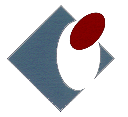 НАЦИОНАЛНА СЛУЖБА ЗА ЗАПОШЉАВАЊЕ*Заокружити програм/програме за које се подноси захтев. Уколико се конкурише за оба програма захтев се доставља у два примерка.ПЛАН СТРУЧНЕ ПОДРШКЕ*Исходи – шта је планирано да особа са инвалидитетом зна или уме након пружене стручне подршке у свакој од области.______________                                                                                                                                _____________________(Место и датум)	                                                                                                                                (Овлашћено лице)ИЗЈАВА О ПРИМЉЕНОЈ ДРЖАВНОЈ ПОМОЋИНазив подносиоца захтева ___________________________________________________________________Место: ___________________________________________________________________Адреса: ___________________________________________________________________Матични број: ___________________________________________________________________ПИБ: ___________________________________________________________________У складу са чл. 5 став 2 Уредбе о правилима за доделу државне помоћи („Сл. гласник РС“, бр. 13/10, 100/11, 91/12, 37/13, 97/13, 119/14 и 23/21 – др. пропис) дајем:И З Ј А В Упод кривичном и материјалном одговорношћу да __________________________________________________________________               (име и презиме/назив и седиште послодавца)а) нисам користио/ла државну помоћ   б) сам користио/ла државну помоћ за исте оправдане трошкове (у овом случају неопходно је попунити приложену табелу)**За исте оправдане трошкове, примењује се најповољнија висина државне помоћи утврђена овом уредбом, која представља горњу границу до које је дозвољено доделити укупан износ државне помоћи, без обзира:1) да ли се државна помоћ додељује по основу једне или у комбинацији више шема и/или индивидуалних државних помоћи, и2) да ли државну помоћ додељује Република Србија, аутономна покрајина или јединица локалне самоуправе.и да је ___________________________________________________________ (име и презиме/назив и седиште послодавца)независан привредни субјект, односно да самостално послује и доноси пословне одлуке и да обавља засебну делатност.У_____________________                                               ПОДНОСИЛАЦ ЗАХТЕВАДатум _______________________                                                             ________________________                         И З Ј А В Аподносиоца захтева – привредни субјекти у тешкоћамаНазив подносиоца захтева                     ___________________________________________________________________         Место: ___________________________________________________________________Адреса: ___________________________________________________________________Матични број: ___________________________________________________________________ЈМБГ одговорног лица: ___________________________________________________________________ПИБ: ____________________________________________________________________У складу са чл. 7 Уредбе о условима и критеријумима усклађености хоризонталне државне помоћи („Сл. Гласник РС“ бр. 62/2021) дајем: ИЗЈАВУпод материјалном и кривичном одговорношћу да                  ________________________________________________________________ (назив и седиште послодавца), није привредни субјект у тешкоћама, у складу са чл. 7 Уредбе о условима и критеријумима усклађености хоризонталне државне помоћи („Сл. Гласник РС“ бр. 62/2021) у смислу Уредбе о правилима за доделу државне помоћи („Сл. гласник РС“, бр. 13/10, 100/11, 91/12, 37/13, 97/13, 119/14, 23/21 – др. пропис, 23/21 – др. пропис).Чланом 2 став 1 тачка 5 Уредбе о правилима за доделу државне помоћи („Сл. гласник РС“, бр. 13/10, 100/11, 91/12, 37/13, 97/13, 119/14, 23/21 – др. пропис, 23/21 – др. пропис) привредни субјект у тешкоћама је привредни субјект који није способан да сопственим средствима, средствима својих власника/акционара или поверилаца или средствима из других извора, на тржишту спречи губитке и који би, без интервенције државе, краткорочно или средњорочно, угрозили његов опстанак.Привредни субјект је у тешкоћама:(a) ако је одговорност за његове дугове ограничена, а изгубио је више од половине основног капитала, од чега је у последњих 12 месеци изгубио више од четвртине основног капитала;(б) ако најмање једно лице неограничено одговара за његове дугове, а у финансијским извештајима приказано је да је његов капитал смањен за више од половине, од чега је у последњих 12 месеци изгубљено више од четвртине капитала;(в) ако испуњава услове за отварање стечајног поступка.Привредни субјект је у тешкоћама и ако није испуњен ниједан услов из става 1 oве тачке, ако постоје очигледни показатељи који указују на то да је у тешкоћама као што су: раст губитака, смањење укупног прихода, раст залиха, вишак капацитета, смањење новчаних токова, раст дуга, пораст трошкова камата и пад или нулта нето вредност имовине. У највећим тешкоћама је привредни субјект који је неспособан за плаћање (инсолвентан) или над којим је отворен стечајни поступак.Привредном субјекту у тешкоћама, у сваком случају, државна помоћ може да се додели само ако докаже да не може да се опорави сопственим средствима, средствима својих власника/акционара, поверилаца или средствима из других извора на тржишту.Привредни субјект који је основан пре мање од три године не сматра се привредним субјектом у тешкоћама, изузев ако је реч о малом или средњем привредном субјекту који испуњава услове за отварање стечајног поступка.под материјалном и кривичном одговорношћу да је _______________________________________________________________                                              (назив и седиште послодавца) независан привредни субјект, односно да самостално послује и доноси пословне одлуке и да обавља засебну делатност.У_____________________                                      		ОДГОВОРНО ЛИЦЕДатум  _________________                                                   ________________*ЗАХТЕВ ЗА РЕФУНДАЦИЈУ ТРОШКОВА ПОДРШКЕ ОСОБАМА СА ИНВАЛИДИТЕТОМ КОЈЕ СЕ ЗАПОШЉАВАЈУ ПОД ПОСЕБНИМ УСЛОВИМАА) Рефундација трошкова зараде лицу ангажованом на пружању стручне подршке на радном месту – радна асистенција и/илиБ) Рефундација примерених трошкова прилагођавања радног местаОСНОВНИ ПОДАЦИОСНОВНИ ПОДАЦИОСНОВНИ ПОДАЦИОСНОВНИ ПОДАЦИНазив послодавцаМатични број Шифра и назив претежне делатностиПИБТекући рачун послодавцаНазив и матични број банкеМесто и шифра општинеАдреса (улица и број, место)Тeлефон/факсE-mail / Web-адресаКонтакт особаБрој новозапослених особа са инвалидитетом за:Програм А______ Програм А______ Програм Б_______Да ли су до сада коришћена средства Националне службе?   ДАДАНЕПРОГРАМ А) РЕФУНДАЦИЈА ТРОШКОВА ЗАРАДЕ ЛИЦУ АНГАЖОВАНОМ НА ПРУЖАЊУ СТРУЧНЕ ПОДРШКЕ НА РАДНОМ МЕСТУ - РАДНА АСИСТЕНЦИЈАПОДАЦИ О ЗАПОСЛЕНОЈ ОСОБИ СА ИНВАЛИДИТЕТОМ КОЈОЈ ЈЕ ПОТРЕБНА СТРУЧНА ПОДРШКА НА РАДНОМ МЕСТУПОДАЦИ О ЗАПОСЛЕНОЈ ОСОБИ СА ИНВАЛИДИТЕТОМ КОЈОЈ ЈЕ ПОТРЕБНА СТРУЧНА ПОДРШКА НА РАДНОМ МЕСТУПОДАЦИ О ЗАПОСЛЕНОЈ ОСОБИ СА ИНВАЛИДИТЕТОМ КОЈОЈ ЈЕ ПОТРЕБНА СТРУЧНА ПОДРШКА НА РАДНОМ МЕСТУПОДАЦИ О ЗАПОСЛЕНОЈ ОСОБИ СА ИНВАЛИДИТЕТОМ КОЈОЈ ЈЕ ПОТРЕБНА СТРУЧНА ПОДРШКА НА РАДНОМ МЕСТУПОДАЦИ О ЗАПОСЛЕНОЈ ОСОБИ СА ИНВАЛИДИТЕТОМ КОЈОЈ ЈЕ ПОТРЕБНА СТРУЧНА ПОДРШКА НА РАДНОМ МЕСТУИме и презимеЈМБГДатум заснивања радног односаНазив радног места/послаОпис послаЗахтевани ниво  квалификације и квалификација(називпрема општем акту)ПОДАЦИ О ЛИЦУ АНГАЖОВАНОМ НА ПРУЖАЊУ СТРУЧНЕ ПОДРШКЕ ОСОБИ СА ИНВАЛИДИТЕТОМ - РАДНОМ АСИСТЕНТУПОДАЦИ О ЛИЦУ АНГАЖОВАНОМ НА ПРУЖАЊУ СТРУЧНЕ ПОДРШКЕ ОСОБИ СА ИНВАЛИДИТЕТОМ - РАДНОМ АСИСТЕНТУПОДАЦИ О ЛИЦУ АНГАЖОВАНОМ НА ПРУЖАЊУ СТРУЧНЕ ПОДРШКЕ ОСОБИ СА ИНВАЛИДИТЕТОМ - РАДНОМ АСИСТЕНТУПОДАЦИ О ЛИЦУ АНГАЖОВАНОМ НА ПРУЖАЊУ СТРУЧНЕ ПОДРШКЕ ОСОБИ СА ИНВАЛИДИТЕТОМ - РАДНОМ АСИСТЕНТУИме и презимеЈМБГДатум заснивања радног односаНазив радног места/послаЗахтевани ниво квалификације и квалификација(називпрема општем акту)Р.бр.Област стручне подршкеСадржаји стручне подршкеТрајање/број радних сати на годишњем нивоу*Исходи стручне подршке1.Саветовање - увођење у процес рада2.Оспособљавање на радном месту - развој вештина3.Услуге асистенције на радном месту4.Праћење при самосталном раду5.Развој личних метода рада6.Оцењивање ефикасности у раду_______________________________________ПРОГРАМ Б) РЕФУНДАЦИЈА ПРИМЕРЕНИХ ТРОШКОВАПРИЛАГОЂАВАЊА РАДНОГ МЕСТАПодаци о запосленоj особи са инвалидитетом за коју се тражи рефундацијаПодаци о запосленоj особи са инвалидитетом за коју се тражи рефундацијаИме и презиме лица, ЈМБГНазив радног места са описом посла за наведено лице	ВРСТА ПРИЛАГОЂАВАЊА РАДНОГ МЕСТА(Навести и детаљно описати потребно прилагођавање уз техничку спецификацију и спецификацију трошкова)ОБРАЗЛОЖЕЊЕ ПОТРЕБЕ ЗА ПРИЛАГОЂАВАЊЕМ РАДНОГ МЕСТАу односу на захтеве радног места и карактеристике особе са инвалидитетомП Р И Л О З ИУЗ ЗАХТЕВ НЕОПХОДНО ЈЕ ПРИЛОЖИТИ СЛЕДЕЋУ ДОКУМЕНТАЦИЈУ:доказ о регистрацији, уколико послодавац није регистрован у АПР-у (фотокопија решења надлежног органа о упису у регистар);фотокопију уговора о раду - доказ о заснивању радног односа за особу којој се пружа стручна подршка, односно за коју је потребно прилагођавање радног места;изјаву о примљеној државној помоћи за исте оправдане трошкове;изјаву подносиоца захтева да није привредни субјект у тешкоћама;Додатна документација за Програм А) - за лице које пружа стручну подршку новозапосленој особи са инвалидитетом - радног асистента:CV (радна биографија),доказ о заснивању радног односа (фотокопија уговора о раду),доказ да радни асистент има најмање средње образовање и 12 месеци професионалног искуства у областима у којима пружа стручну подршку (фотокопија дипломе и уговора о раду или други доказ).Назив државне помоћиИзнос помоћиПериод коришћења